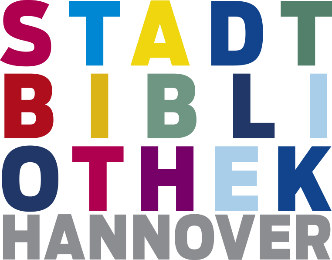 Juli 2023AusstellungenBis 31.07.2023	Bilder der Davenstedter Künstlerin Hannelore Schaefer	Stadt-/Schulbibliothek Badenstedt, Plantagenstraße 22VeranstaltungenSa, 01.07.2023, 15.00 - 18.00 UhrPoetry to go – ein Text für dichIm Eingangsfoyer der Bibliothek sitzen die hannoverschen Schriftstellerinnen Selene Mariani und Laura Neunast und laden die Besucher*innen ein, ihnen Stichworte zu nennen. Zu jedem Stichwort wird von den Autorinnen live vor Ort ein Gedicht oder eine Textminiatur verfasst. Eine Stunde später können sich die Besucher*innen ihren ganz persönlichen literarischen Text im Foyer abholen. In Kooperation mit dem Kulturbüro Hannover. Stadtbibliothek, Hildesheimer Str. 12Mo, 03.07.2023, 15.00 – 17.00 UhrCafé in der BibliothekEin heißer Kaffee und ein Buch, auf dem Teller ein Stück Kuchen und draußen könnte die Welt untergehen! Wir laden Sie ein zu einer literarischen Pause bei Kaffee und Kuchen. Stadtbibliothek Döhren, Peiner Str. 9Mi, 05.07.2023, 15.00 UhrIn die Lyrik eintauchen 
Offener Lyrik-Kreis mit Ute Heidborn.Spenden willkommenStadtbibliothek Ricklingen, Anne-Stache-Allee 7Mo, 17.07.2023, 16.00 – 18.00 UhrOffene Häkel- und StrickrundeFür alle mit Interesse am Häkeln und/oder Stricken, ob blutige*r Anfänger*in oder Wollveteran*in mit Lust auf ein geselliges Beisammensein, bieten wir bei warmen Getränken ein Häkel- und Stricktreffen an. Anmeldung nicht erforderlich. Stadtbibliothek Kleefeld, Rupsteinstr. 6/8Veranstaltungen für KidsSa, 01.07.2023, 11.00 UhrWasserlapapp!Wasser wird plötzlich zum Superhelden und fliegt davon. Papperlapapp? Nicht der Rede wert? Oh doch!Workshop für Kinder im Alter von 8-12 Jahrenkostenlos, mit Anmeldung, Telefon: (0511) 168 4 39 59Oststadtbibliothek, Lister Meile 4So, 02.07.2023, 15.00 - 17.00 Uhr„Schleifen, Kanten, Krickelkrackel – Gestaltung eines Kreativ-Tagebuchs“ - Workshop mit Timo StoffregenMit der Freiheit am Gestalten in verschiedenen Schriftarten, Sprechblasen und Graffiti soll die Freude am Schreiben geweckt werden. Egal, ob einmal schräg über die gesamte Seite oder klitzeklein an den Rand gekritzelt: Die Texte kommen dahin, wo ihr wollt und wie ihr wollt, so dass euer eigenes Buch entsteht, das ihr auch mitnehmen könnt. (Comic-)bilder ergänzen am Ende den Text. Ab 9 Jahre. Aufgrund einer Teilnehmer*innenbegrenzung wird um Anmeldung gebeten: info@alles-ausm-kopf.deDer Zutritt erfolgt mit gültigem Bibliotheksausweis und PIN-Code im Rahmen der BibliothekPlus-Zeiten.Jugendbibliothek und Stadtbibliothek List, Lister Str. 6So, 09.07.2023, 15.00 - 17.00 Uhr„Wort-Spiel“: Kinder- und Improvisationstheater mit den Spielweibern Dorit und Patricia Die beiden Darstellerinnen erfinden unmittelbar aus dem Stegreif mit Hilfe der Kinder Geschichten auf der Bühne. Die Kinder sind also die Autoren neuer Geschichten und auch Bücher, die auf und um die Bühne herum liegen spielen eine große Rolle dabei. So entstehen aus dem Zusammenspiel aller Beteiligten aus dem Nichts heraus neue Geschichten, die die großen und kleinen Zuschauer*innen dazu ermuntern, sie selbst weiterzudenken und später vielleicht sogar aufzuschreiben.Der Zutritt erfolgt mit gültigem Bibliotheksausweis und PIN-Code im Rahmen der BibliothekPlus-Zeiten.Jugendbibliothek und Stadtbibliothek List, Lister Str. 6Mo, 10.07.2023, 11.00 – 12.00 UhrBee Bots, Bienen und duDie ersten Schritte im Programmieren kann man mit den Bee Bots machen. In dieser Aktion erledigt ihr mit den Bee Bots einige Aufgaben, die euer Bienenvolk stärker machen. Es erwartet euch eine Mischung aus Rätseln, Programmieren, Basteln und Geschicklichkeitsspielen.Für alle Interessierten ab 8 Jahren.Stadtbibliothek Döhren, Peiner Straße 9Mo, 10.07.2023, 16.00 UhrKamishibai on tourDas Kamishibai geht in den Monaten Juli und August auf Reisen.Auf dem Spielplatz Stenhusenstr.  zeigen wir:  	„Ginpuin: Auf der Suche nach dem großen Glück“Für alle Kinder bis 4 Jahre.Bei schlechtem Wetter findet das Kamishibai in der Bibliothek statt.Stadtbibliothek Kleefeld, Rupsteinstr. 6/8Mo, 10.07.2023, 16.00 Uhr KamishibaiErzähltheater mit großen Bildkarten.Für alle Kinder von 2 bis 4 Jahren.Stadtbibliothek Döhren, Peiner Str. 9Di, 11.07., Fr 21.07., Di 25.07., Fr 28.07.2023, jeweils von 10.00 – 12.00 UhrWer spielt mit uns?      Cozmo, Dash, Sphero & Co. warten auf euch!Für 9 bis 14-Jährige interessierte Kids.Um Anmeldung wird gebeten unter (0511) 168 4 76 85 oder Stadtbibliothek-Herrenhausen@Hannover-Stadt.de	Stadtbibliothek Herrenhausen, Herrenhäuser Str. 52Di, 11.07.2023, 11.00 – 12.00 UhrBee Bots, Bienen und duDie ersten Schritte im Programmieren kann man mit den Bee Bots machen. In dieser Aktion erledigt ihr mit den Bee Bots einige Aufgaben, die euer Bienenvolk stärker machen. Es erwartet euch eine Mischung aus Rätseln, Programmieren, Basteln und Geschicklichkeitsspielen.Für alle Interessierten ab 8 Jahren.Stadtbibliothek Döhren, Peiner Straße 9Do, 13.07.2023, 13.00 - 17.00 UhrSommerfest in der Kinder- und JugendbibliothekAn diesem Tag dreht sich alles um Sommer, Strand und Meer. Es wird ein Bilderbuchkino über einen Ausflug zum Meer gezeigt und es gibt eine sommerliche Bastelaktion. Für alle Kinder ab 4 Jahren.	Kinder- und Jugendbibliothek Südstadt, 	Schlägerstraße 36cMo, 17.07.2023, 16.00 - 16.30 UhrBücher-FlitzerBunte Geschichte, Lieder, lustige Reime und Fingerspiel. Ab 1,5 Jahren. 	Kinder- und Jugendbibliothek Südstadt, 	Schlägerstraße 36cDo, 20.07.2023, 15.30 – 16.00 Uhr Kamishibai im ParkIm Vahrenwalder Park wird das Kamishibai „Lieselotte macht Urlaub“ gezeigt. Bei schönem Wetter könnt ihr gemütlich auf Picknickdecken sitzen und der Geschichte lauschen. Bei Regen treffen wir uns im FZH.Stadtbibliothek Vahrenwald, Vahrenwalder Str. 92Mo, 24.07.2023, 16.00 UhrKamishibai on tourDas Kamishibai geht in den Monaten Juli und August auf Reisen.Auf dem Spielplatz Uhlhornstr.  zeigen wir:  	„Flunkerfisch“Für alle Kinder bis 4 Jahre.Bei schlechtem Wetter findet das Kamishibai in der Bibliothek statt.Stadtbibliothek Kleefeld, Rupsteinstr. 6/8Do, 27.07.2023, 16.00 UhrWasserlapapp!Wasser wird plötzlich zum Superhelden und fliegt davon. Papperlapapp? Nicht der Rede wert? Oh doch!Workshop für Kinder im Alter von 8-12 JahrenMit Anmeldung unter Telefon (0511) 168 4 39 59Oststadtbibliothek, Lister Meile 4Julius-ClubFr, 07.07.2023, 15.00 – 17.00 Uhr	Philosophieren im Ratssaal	„Was bedeutet ein glückliches Leben? Darf ich wollen, was ich will? Muss man anderen helfen?“ Wir 	treffen uns im Ratssaal, um uns über Fragen auszutauschen, die uns bewegen – oder über die wir 	vielleicht noch nie so nachgedacht haben.Für JULIUS CLUB Mitglieder zwischen 11 und 14 Jahren.Rathaus Misburg, Ratssaal, Waldstraße 9Di, 11.07.2023, 14.30 - 16.30 UhrHandlettering	In diesem Workshop kannst du den Spaß am kunstvollen Schreiben entdecken und schöne Grußkarten 	und Lesezeichen gestalten. Alle Materialien werden gestellt.Für JULIUS CLUB Mitglieder zwischen 11 und 14 Jahren.Stadtbibliothek Misburg, Waldstraße 9Mi, 12.07.2023, 10.00 – 13.00 UhrBuchbindeworkshop	In diesem Workshop lernst du den Aufbau eines Buches kennen und kannst ein eigenes Notizbuch, 	Tagebuch oder 	Bullet Journal herstellen.Für JULIUS CLUB Mitglieder zwischen 11 und 14 Jahren.Kinder- und Jugendbibliothek Südstadt, Schlägerstraße 36cMi, 19.07.2023, 10.00 – 12.00 UhrWer spielt mit uns? 	Cozmo, Dash, Sphero & Co. warten auf euch.Für JULIUS CLUB Mitglieder zwischen 11 und 14 Jahren.Stadtbibliothek Herrenhausen, Herrenhäuser Str. 52Do, 20.07.2023, 15.00 – 17.00 UhrLego-Aktion „Vielseitige Ideen“	Tobt euch kreativ an Lego aus und zeigt uns, wie vielseitig eure Baukünste sind.Für JULIUS CLUB Mitglieder zwischen 11 und 14 Jahren.Stadt- und Schulbibliothek Roderbruch, Rotekreuzstr. 21 ADi, 25.07.2023, 10.00 – 13.00 UhrSchnupperkurs Gebärdensprache	Menschen mit einer Hörbehinderung können sich mit der Gebärdensprache verständigen. Aber wie 	verständigt 	man sich mit dieser Sprache? Was heißt „Hallo“, „Tschüss“ und „Danke“? In diesem 	Schnupperkurs wird ein Grundwortschatz rund um die alltagsrelevanten Themen erworben.	Vorkenntnisse sind nicht erforderlich.Für JULIUS CLUB Mitglieder zwischen 11 und 14 Jahren.Zentralbibliothek, Hildesheimer Straße 12Mi, 26.07.2023, 18.00 - 21.00 UhrLate Night Gaming	Lust auf zocken und Pizza essen?	Unterschiedliche Spielkonsolen mit coolen Spielen warten auf euch und zwischendurch gibt es noch 	Pizza!Für JULIUS CLUB Mitglieder zwischen 11 und 14 Jahren.Stadtbibliothek Am Kronsberg / KroKuS, Thie 6Mo, 31.07.2023, 15.00 – 17.00 Uhr	Wir feiern Harry Potters Geburtstag	Harry Potter hat Geburtstag und das möchten wir mit euch feiern. Unser neu gestalteter Lese-Garten 	lädt zum 	Feiern und Spielen (Tischtennis und Co.) ein und vielleicht treten wir ja in einer Runde 	Quidditch gegeneinander an? Für zauberhafte Leckereien und Getränke wird gesorgt. Wir freuen uns auf 	euch!	Für JULIUS CLUB Mitglieder zwischen 11 und 14 Jahren.Hinter der Oststadtbibliothek - Andreas-Hermes-PlatzBabys in der BibliothekFingerspiele, Lieder und Bücher für Krabbelkinder in Zusammenarbeit mit der AWODi, 04.07.2023, 10.00 UhrStadtbibliothek Am Kronsberg, Thie 6Di, 04.07.2023, 10.00 UhrStadt-/ Schulbibliothek Bothfeld, Hintzehof 9Mi, 05.07.2023, 10.00 UhrStadt/Schulbibliothek Roderbruch, Rotekreuzstr. 21 ADi, 11.07.2023, 10.00 Uhr      Kinder- und Jugendbibliothek Südstadt, Schlägerstraße 36cMi, 19.07.2023, 10.00 UhrStadtbibliothek Döhren, Peiner Straße 9Bilderbuchkino für Kinder ab 4 JahrenSpaß mit lustigen GeschichtenMontags, 15.30 Uhr	Stadtbibliothek Ricklingen, 	Anne-Stache-Allee 7Montags, 16.00 Uhr	Oststadtbibliothek, Lister Meile 4 	Stadt-/Schulbibliothek Roderbruch, Rotekreuzstraße 21ADienstags, 15.30 Uhr	Kinder- und Jugendbibliothek Südstadt, 	Schlägerstraße 36c	Stadtbibliothek Linden, Lindener Marktplatz 1      Stadt-/Schulbibliothek Badenstedt, Plantagenstraße 22      1. und 3. Dienstag im MonatDienstags, 16.00 Uhr	Stadtbibliothek Am Kronsberg, Thie 6	04.07.Donnerstags, NEU: 15.30 Uhr	Stadt-/ Schulbibliothek Bothfeld, Hintzehof 9Donnerstags, 16.00 Uhr	Stadtbibliothek Kleefeld, Rupsteinstraße 6/8, Stadtbibliothek Döhren, Peiner Straße 9BücherflohmärkteDo, 29.06. - 29.08.2023	Sommer-Bücherflohmarkt	Auch im kleinsten Koffer ist immer noch Platz für ein Buch. Sie finden das passende (Hör-)Buch für die Reise 	bei 	uns.	Stadtbibliothek Misburg, Waldstr. 9Noch bis 08.07.2023	FlohmarktStadtbibliothek Linden, Lindener Marktplatz 1Eintritt frei - falls nicht anders angegebenÄnderungen vorbehaltenLandeshauptstadt Hannover • Der Oberbürgermeister • Stadtbibliothek HannoverStadtbibliothek					Öffnungszeiten:Hildesheimer Str. 12			Mo - Sa	11 – 19 Uhr30169 Hannover			Tel. (0511) 168 4 21 69E-Mail: Stabi-Info@Hannover-Stadt.dewww.stadtbibliothek-hannover.de • www.facebook.com/stb.hannover • www.instagram.com/stabi_hannover